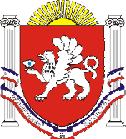 РЕСПУБЛИКА    КРЫМРАЗДОЛЬНЕНСКИЙ РАЙОНКОВЫЛЬНОВСКИЙ СЕЛЬСКИЙ СОВЕТ ___ заседание 1 созыва                        РЕШЕНИЕ00.00. 2018 года                                          с. Ковыльное                                            № 000О внесении изменений в Положение о проверке достоверности и полноты сведений о доходах, об имуществе и обязательствах имущественного характера, представляемых гражданами, назначаемыми для непосредственного исполнения полномочий муниципальных служащих Администрации Ковыльновского сельского поселения , а также о проверке соблюдения муниципальными служащими Администрации Ковыльновского сельского поселения ограничений и запретов, требований о предотвращении или урегулировании конфликта интересов, исполнения ими обязанностей и соблюдения требований к служебному поведению, утвержденное решением 8 сессии Ковыльновского сельского совета 1 созыва от 31.12.2014 № 5       В соответствии с Федеральным законом от 06.10.2003 № 131-ФЗ «Об общих принципах организации местного самоуправления в Российской Федерации », Федеральным конституционным законом  от 21.03.2014 № 6-ФКЗ « О принятии в Российскую Федерацию Республики Крым и образовании в составе Российской федерации новых субъектов - Республики Крым и города федерального значения  Севастополя», Законами Республики Крым от 16.09.2014  № 76 «О муниципальной службе в Республике Крым», от 22.07. 2014  № 36 «О противодействии коррупции в Республике Крым», Указом Президента Российской Федерации № 1065 от 21.09.2009    «О проверке достоверности и полноты сведений, предоставляемых гражданами, претендующими на замещение должностей федеральной государственной службы, и федеральными государственными служащими и соблюдения федеральными государственными служащими требований к служебному поведению», Постановлением  Правительства Российской Федерации от 26.02.2010 № 96 « Об антикоррупционной экспертизе нормативных правовых актов и проектов нормативных правовых актов», руководствуясь Уставом муниципального образования Ковыльновское сельское поселение Ковыльновский сельский советРЕШИЛ:1. Внести следующие изменения в Положение о проверке достоверности и полноты сведений о доходах, об имуществе и обязательствах имущественного характера, представляемых гражданами, назначаемыми для непосредственного исполнения полномочий муниципальных служащих Администрации Ковыльновского сельского поселения, а также о проверке соблюдения муниципальными служащими Администрации Ковыльновского сельского поселения ограничений и запретов, требований о предотвращении или урегулировании конфликта интересов, исполнения ими обязанностей и соблюдения требований к служебному поведению», утвержденное решением 8 сессии Ковыльновского сельского совета 1 созыва от 31.12.2014 № 5:1.1. Первый абзац пункта 15 изложить в следующей редакции:«15. Должностное лицо, ответственное за ведение кадровой работы в Администрации Ковыльновского сельского поселения, в течение пяти рабочих дней со дня завершения проверки представляет лицу, принявшему решение о проведении проверки, информацию о ее результатах.».1.2. Первый абзац пункта 19 изложить в следующей редакции:« 19. Должностное лицо, уполномоченное назначать гражданина на муниципальную службу в Администрацию Ковыльновского сельского поселения  или назначившее его на соответствующую должность, в течение тридцати дней со дня получения информации о результатах проверки принимает одно из следующих решений:»2. Настоящее решение  вступает в силу со дня подписания и подлежит официальному обнародованию на информационном стенде Ковыльновского  сельского поселения,  расположенном по адресу: с. Ковыльное, ул. 30 лет Победы 5 и на официальном сайте Администрации  Ковыльновского сельского  поселения в сети Интернет  (http://kovilnovskoe-sp.ru/).3. Контроль за выполнением настоящего решения возложить  на председателя Ковыльновского сельского совета - главу Администрации Ковыльновского сельского поселения.  Председатель Ковыльновского сельского совета                                                  Ю.Н. Михайленко